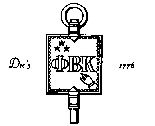 The Omaha Association of PBK invites you and your guests to attend the annual2017 Founders’ Day DinnerA brief business meeting, treasurer’s report and election of new officers will follow dinner.We’re on Facebook! Please “like” us at Omaha Association of Phi Beta Kappa. We have a website!!! http://www.pbkomaha.org/The Rose Blumkin Jewish Home is three blocks south of Dodge St., on the east side of 132nd St. Dinner will be in the RBJH board room. Please enter through the main entrance of the Home (not the Jewish Community Center) and turn right. Turn right again into the first hallway. The room is the first door on the left. Please RSVP with your dinner choices by March 17 -- to:Jenni: 402-321-5346 or drjennischlossman@gmail.comMail this form and your check for dinner and dues (payable to the Omaha Association of Phi Beta Kappa) by March 17-- to the address below, or give them to Jenni at dinner. Jenni Schlossman, Ph.D.4048 Kristy Plaza Omaha, NE 68112 Even if you are not able to attend the dinner, please consider paying your 2017 dues.2017 Dues Income Tax Deductible$2.00/member goes to National PBKRemaining portion contributes to the Omaha Association's $1,000 donation to the 
Omaha Public Schools Foundation Super 13 ScholarshipCreighton University Faculty and Staff: $20					$_______			Regular $35.00; Pioneer $45.00-$99.00; Benefactor $100.00+		$_______Dinner Choices: $25 Includes wine, coffee, iced tea, hot tea, vegetables, garlic mashed potatoes and cake (The Blumkin Home is not able to provide chicken this year. Please let me know if these 2 choices are good, or if you want other options.)						Number of meals:		Total:Beef Brisket					 	 _______		$_______Lemon Dill Salmon					 _______		$_______					Dinner and Dues TOTAL: 		$_______	Name and email address: ________________________________________________  The Phi Beta Kappa Association of Omaha extends a special thanks to these Regular, Pioneer and Benefactor members for their 2016 contributions to the Omaha Public Schools Foundation Super 13 Scholarship.Regular: Barbara Bittner			Theodore BurkGintaras DudaJeffrey HauseDeborah HauseMaurice Jay		Kimberly LammersKaela T. McCabeDaniel L. McKinneyMargaret MunnellyBarbara MusselmanJames NewlandMichael D. OsbornFlorence H. Shelso	Pioneer: Patricia BertonMichelle Fulmer		Marlene HaskellVirginia B. Grissom	Nancy P. LongGordon MoshmanKaren RainwaterJenni L. Schlossman		Jacqueline D. St. John	Benefactor: Theresa AndrewsKenneth P. BarjenbruchSandra BensonBridget KeeganNeil S. NortonPeggy C. PaynePeter SilbersteinFred StriderPLEASE NOTE: Please keep the National Phi Beta Kappa Society and the Omaha Association advised of any address changes or deaths among our membership. We welcome volunteers for the Omaha Association. If you are interested in updating our PBK website, I could use your help to create a better online presence for the Omaha Assoc. Also, if you would like to serve as an officer, please make a note on your response form or contact Jenni.Biography:Erin Walcek Averett has taught at Creighton University since 2008, and is now an associate professor of archaeology and the assistant director of the Athienou Archaeological Project on Cyprus. She is one of 3 editors of Mobilizing the Past for a Digital Future: The Potential of Digital Archaeology” and contributed 2 chapters. Initiated into PBK at the University of Georgia in 1998, she received her Ph.D. in art history and archaeology from the University of Missouri in 2007. Her research areas include Cypriot art and archaeology, with special focus on terracotta figurines and Iron Age religion in the Eastern Mediterranean.